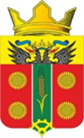 АДМИНИСТРАЦИЯ ИСТОМИНСКОГО СЕЛЬСКОГО ПОСЕЛЕНИЯ АКСАЙСКОГО РАЙОНА РОСТОВСКОЙ ОБЛАСТИРАСПОРЯЖЕНИЕ    28.12.2021                                                                                                  № 248                                                  х. Островского Об отмене распоряжения Администрации Истоминского сельского поселения  от 01.03.2019 № 55 «Об утверждении  Положения о Совете по межнациональным Отношениям Истоминского сельского  поселения» В соответствии с Федеральным законом Российской Федерации от 06 октября 2003 года № 131 - ФЗ «Об общих принципах организации местного самоуправления в Российской Федерации», с целью обеспечения защиты прав и интересов всех групп населения, независимо от национальности и вероисповедания, создания условий мирного сосуществования граждан на территории Истоминского сельского поселения, совместного решения межнациональных вопросов, формирования толерантного сознания и профилактики экстремизма, в связи с производственной необходимостьюПОСТАНОВЛЯЮ: 	1. Отменить распоряжения Администрации Истоминского сельского поселения от 01.03.2019 № 55 «Об утверждении Положения о Совете по межнациональным Отношениям Истоминского сельского поселения».2. Настоящее распоряжение вступает в силу со дня его подписания.  3. Контроль за выполнением настоящего распоряжения возложить на заместителя главы Администрации Истоминского сельского поселения И.С. Аракелян.Глава Администрации Истоминского сельского поселения                                                Кудовба Д. А.Постановление вноситГлавный специалист Администрации